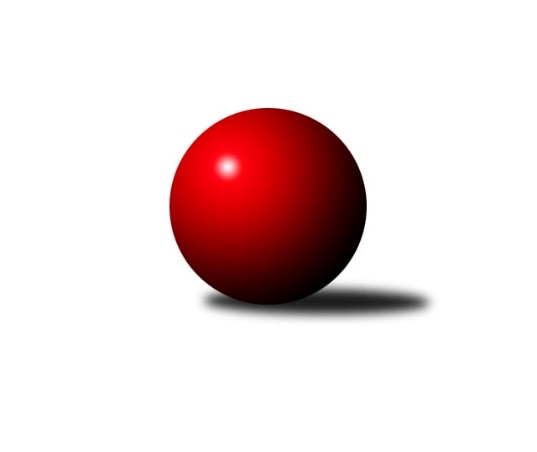 Č.13Ročník 2021/2022	6.2.2022Nejlepšího výkonu v tomto kole: 1680 dosáhlo družstvo: KK SCI Jihlava Krajská soutěž Vysočiny B 2021/2022Výsledky 13. kolaSouhrnný přehled výsledků:TJ Nové Město na Moravě C	- KK SCI Jihlava 	2:4	1615:1680	3.0:5.0	2.2.KK Jihlava C	- TJ Třebíč E	5:1	1661:1518	5.5:2.5	5.2.KK Jihlava D	- TJ Start Jihlava C		dohrávka		20.3.Tabulka družstev:	1.	KK Jihlava C	13	8	1	4	50.0 : 28.0 	61.5 : 42.5 	 1525	17	2.	TJ Třebíč E	13	8	1	4	47.5 : 30.5 	53.5 : 50.5 	 1583	17	3.	KK SCI Jihlava	13	8	0	5	42.0 : 36.0 	58.5 : 45.5 	 1615	16	4.	TJ Start Jihlava C	12	6	1	5	34.5 : 37.5 	47.5 : 48.5 	 1586	13	5.	TJ Nové Město na Moravě C	12	3	1	8	28.5 : 43.5 	39.5 : 56.5 	 1562	7	6.	KK Jihlava D	11	2	0	9	19.5 : 46.5 	35.5 : 52.5 	 1507	4Podrobné výsledky kola:	 TJ Nové Město na Moravě C	1615	2:4	1680	KK SCI Jihlava 	Petra Svobodová	 	 203 	 194 		397 	 0:2 	 431 	 	227 	 204		Jiří Chalupa	Vladimír Bartoš	 	 179 	 211 		390 	 1:1 	 365 	 	184 	 181		Anna Doležalová	Libuše Kuběnová	 	 192 	 211 		403 	 0:2 	 473 	 	246 	 227		Svatopluk Birnbaum	Josef Šebek	 	 211 	 214 		425 	 2:0 	 411 	 	208 	 203		Miroslav Matějkarozhodčí:  Vedoucí družstevNejlepší výkon utkání: 473 - Svatopluk Birnbaum	 KK Jihlava C	1661	5:1	1518	TJ Třebíč E	Tomáš Dejmek	 	 200 	 208 		408 	 2:0 	 347 	 	160 	 187		Jiří Pavlas	Šárka Vacková	 	 212 	 191 		403 	 1:1 	 373 	 	169 	 204		Martin Janík	Simona Matulová	 	 224 	 205 		429 	 0.5:1.5 	 444 	 	239 	 205		Marie Dobešová	Jaroslav Nedoma	 	 193 	 228 		421 	 2:0 	 354 	 	164 	 190		Jaroslav Dobešrozhodčí: Luboš StrnadNejlepší výkon utkání: 444 - Marie DobešováPořadí jednotlivců:	jméno hráče	družstvo	celkem	plné	dorážka	chyby	poměr kuž.	Maximum	1.	Tomáš Fürst 	KK Jihlava D	450.75	310.5	140.3	3.7	3/4	(471)	2.	Svatopluk Birnbaum 	KK SCI Jihlava 	436.97	297.9	139.0	5.4	4/4	(474)	3.	Jiří Macko 	KK Jihlava C	430.38	295.7	134.7	6.3	4/4	(469)	4.	Karel Hlisnikovský 	TJ Nové Město na Moravě C	426.05	295.7	130.3	6.0	4/4	(472)	5.	Jiří Chalupa 	KK SCI Jihlava 	424.09	295.1	129.0	5.7	4/4	(475)	6.	Jaroslav Nedoma 	KK Jihlava C	420.81	291.0	129.8	7.0	4/4	(450)	7.	Marie Dobešová 	TJ Třebíč E	417.98	294.0	124.0	10.1	4/4	(463)	8.	Zdeněk Toman 	TJ Třebíč E	414.06	292.9	121.1	8.1	4/4	(466)	9.	Petr Picmaus 	TJ Třebíč E	409.58	280.2	129.4	8.6	3/4	(437)	10.	Marta Tkáčová 	TJ Start Jihlava C	407.25	285.7	121.6	8.9	3/4	(421)	11.	Libuše Kuběnová 	TJ Nové Město na Moravě C	403.58	284.1	119.5	8.7	4/4	(430)	12.	Nikola Vestfálová 	TJ Start Jihlava C	403.39	285.2	118.2	11.3	3/4	(439)	13.	Jaroslav Dobeš 	TJ Třebíč E	402.63	288.7	113.9	11.1	4/4	(447)	14.	Miroslav Matějka 	KK SCI Jihlava 	398.36	288.8	109.6	11.5	4/4	(422)	15.	Tomáš Vestfál 	TJ Start Jihlava C	397.93	283.5	114.4	8.7	3/4	(420)	16.	Jiří Cháb  st.	TJ Start Jihlava C	397.45	285.4	112.1	11.9	4/4	(438)	17.	Romana Čopáková 	KK Jihlava D	395.10	280.2	114.9	10.5	3/4	(433)	18.	Lucie Hlaváčová 	TJ Nové Město na Moravě C	394.33	280.0	114.3	9.8	3/4	(439)	19.	Milan Chvátal 	TJ Start Jihlava C	393.63	285.0	108.6	11.9	4/4	(412)	20.	Luboš Strnad 	KK Jihlava C	393.50	286.0	107.5	10.9	4/4	(449)	21.	Dominik Tvrdý 	KK Jihlava C	382.67	278.8	103.9	10.4	3/4	(429)	22.	Michaela Šťastná 	TJ Start Jihlava C	382.50	267.5	115.0	9.5	3/4	(399)	23.	Anna Doležalová 	KK SCI Jihlava 	377.00	272.3	104.7	11.2	3/4	(424)	24.	Vladimír Bartoš 	TJ Nové Město na Moravě C	376.25	274.6	101.7	12.0	3/4	(409)	25.	Martin Janík 	TJ Třebíč E	363.53	265.1	98.4	15.5	3/4	(416)	26.	Milan Novotný 	KK Jihlava D	360.00	269.5	90.5	16.5	4/4	(376)	27.	Vladimír Dočekal 	KK SCI Jihlava 	355.44	271.8	83.7	17.9	3/4	(422)	28.	Tomáš Sochor 	KK Jihlava D	349.92	256.7	93.3	17.9	3/4	(408)	29.	Jakub Toman 	KK Jihlava D	349.11	261.9	87.2	17.3	3/4	(381)	30.	Aleš Hrstka 	TJ Nové Město na Moravě C	347.25	255.9	91.4	17.0	4/4	(388)	31.	Jiří Pavlas 	TJ Třebíč E	340.50	254.0	86.5	19.0	3/4	(382)		Josef Šebek 	TJ Nové Město na Moravě C	425.00	276.0	149.0	2.0	1/4	(425)		Pavel Tomek 	KK Jihlava C	418.00	297.0	121.0	8.0	1/4	(418)		Lucie Zavřelová 	KK Jihlava D	416.00	293.5	122.5	10.5	1/4	(427)		Simona Matulová 	KK Jihlava C	405.67	282.7	123.0	6.3	1/4	(429)		Adam Straka 	TJ Třebíč E	405.00	284.0	121.0	7.0	1/4	(405)		Tomáš Dejmek 	KK Jihlava C	403.00	286.2	116.8	8.3	2/4	(463)		Šárka Vacková 	KK Jihlava C	401.00	287.5	113.5	13.5	1/4	(403)		Pavel Přibyl 	TJ Start Jihlava C	397.60	289.6	108.0	11.1	2/4	(406)		Radana Krausová 	KK Jihlava D	392.00	283.1	108.9	9.6	2/4	(430)		Petra Svobodová 	TJ Nové Město na Moravě C	387.25	275.0	112.3	11.8	2/4	(410)		Aleš Paluska 	TJ Start Jihlava C	329.00	264.0	65.0	25.0	1/4	(329)Sportovně technické informace:Starty náhradníků:registrační číslo	jméno a příjmení 	datum startu 	družstvo	číslo startu
Hráči dopsaní na soupisku:registrační číslo	jméno a příjmení 	datum startu 	družstvo	7561	Josef Šebek	02.02.2022	TJ Nové Město na Moravě C	Program dalšího kola:14. kolo9.2.2022	st	18:30	TJ Start Jihlava C - TJ Nové Město na Moravě C	10.2.2022	čt	19:00	TJ Třebíč E - KK SCI Jihlava 	12.2.2022	so	9:30	KK Jihlava C - KK Jihlava D	Nejlepší šestka kola - absolutněNejlepší šestka kola - absolutněNejlepší šestka kola - absolutněNejlepší šestka kola - absolutněNejlepší šestka kola - dle průměru kuželenNejlepší šestka kola - dle průměru kuželenNejlepší šestka kola - dle průměru kuželenNejlepší šestka kola - dle průměru kuželenNejlepší šestka kola - dle průměru kuželenPočetJménoNázev týmuVýkonPočetJménoNázev týmuPrůměr (%)Výkon8xSvatopluk BirnbaumKK SCI Jihlava 4739xSvatopluk BirnbaumKK SCI Jihlava 117.174739xMarie DobešováTřebíč E4449xMarie DobešováTřebíč E109.34443xNikola VestfálováSt. Jihlava C4338xJiří ChalupaKK SCI Jihlava 106.774319xJiří ChalupaKK SCI Jihlava 4313xNikola VestfálováSt. Jihlava C106.594331xSimona MatulováKK Jihlava C4291xSimona MatulováKK Jihlava C105.614291xJosef ŠebekNové Město C4251xJosef ŠebekNové Město C105.28425